Učenici 3. i 4. razreda koji polaze Produženi boravak, sa svojom su učiteljicom Katarinom FIĆURIN, obilježili  Dan zaštite životinja.  Bilo je veselo i zanimljivo.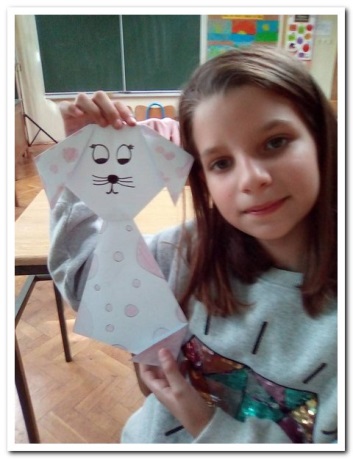 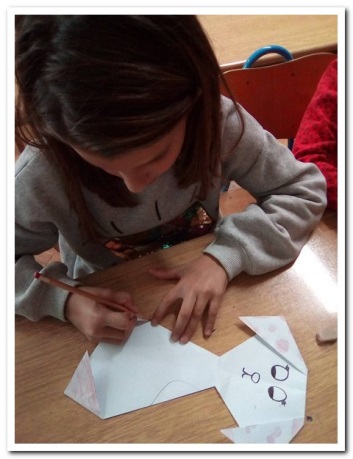 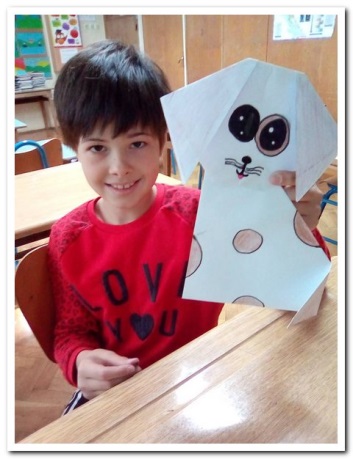 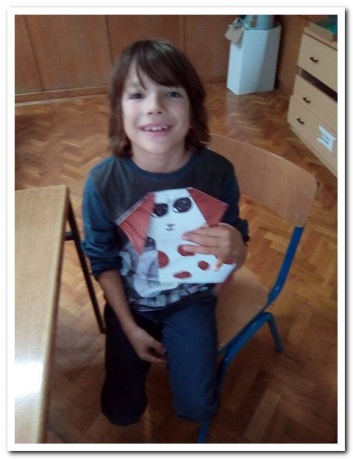 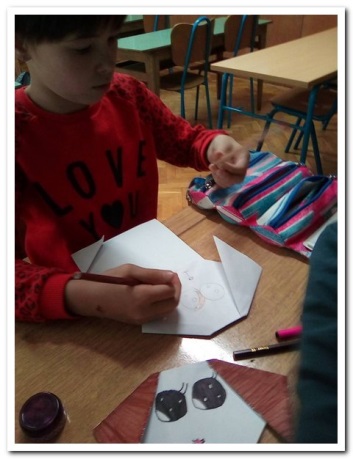 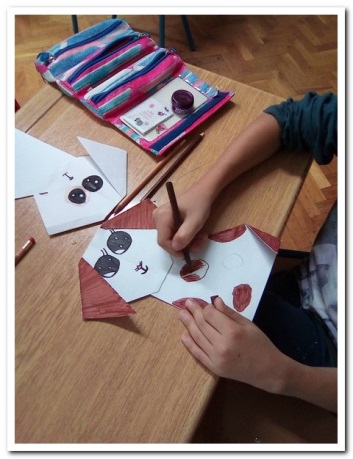 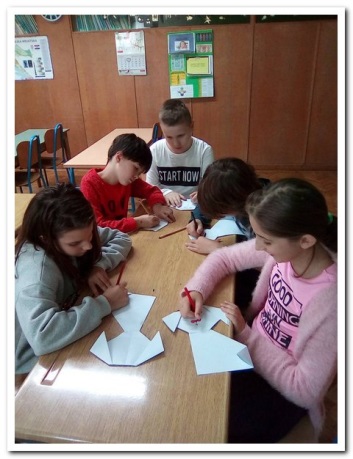 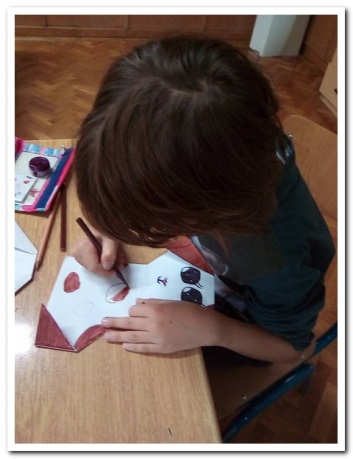 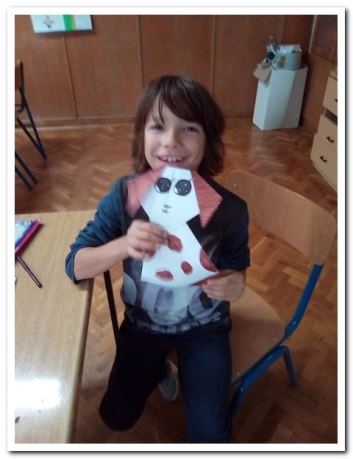 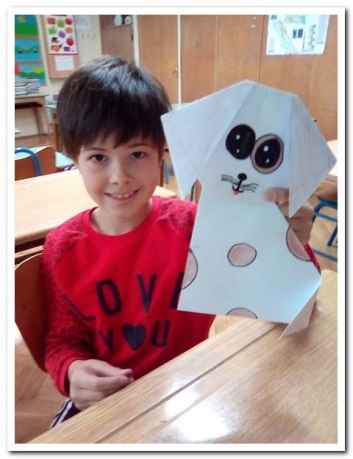 